Pracovný hárok – II.B triedaMagyar nyelv: Keresd a b hangot a tárgyak nevében. Színezd ki azt a karikát, ahol hallod.MatematikaVégezd el a műveletet, majd kösd a lufikat a számegyenes megfelelő pontjához! (A lufikat színezd ki!)__________________________________________________________________________________  15         16        17          18        19          20        21          22           23          24          25Slovenský jazyk: Vyfarbi len zvieratká!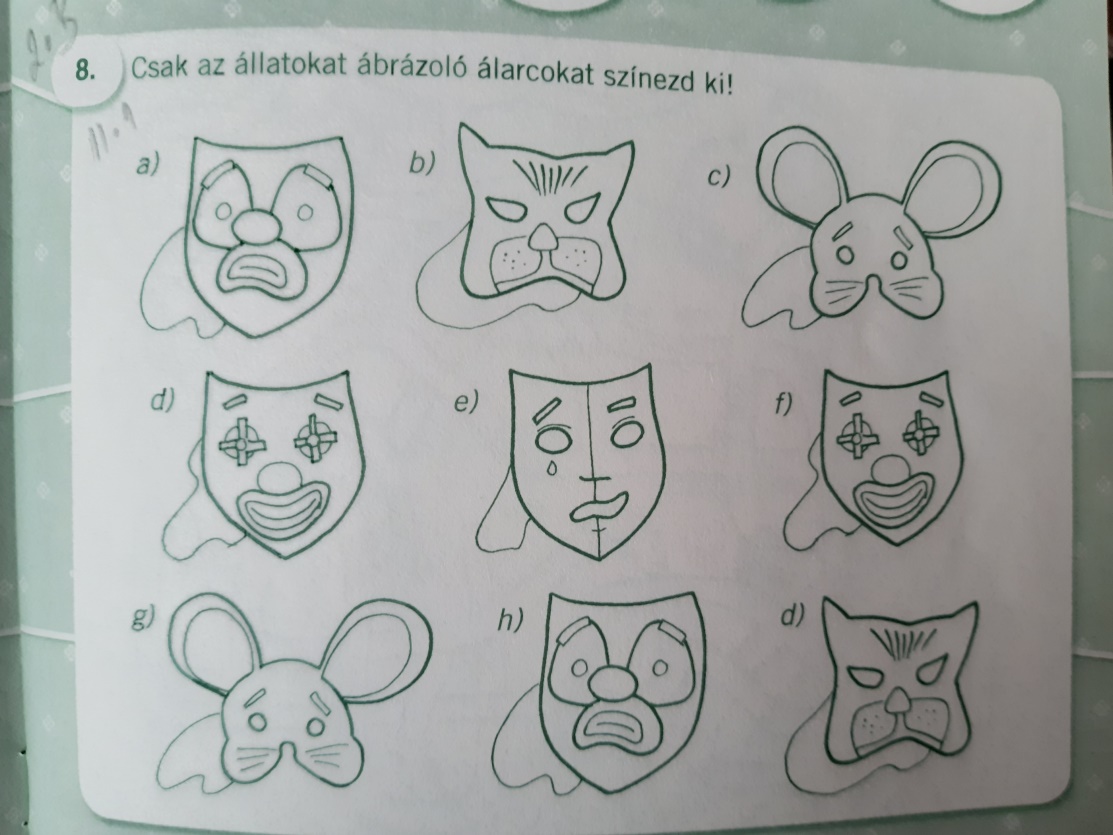 Magyar nyelv: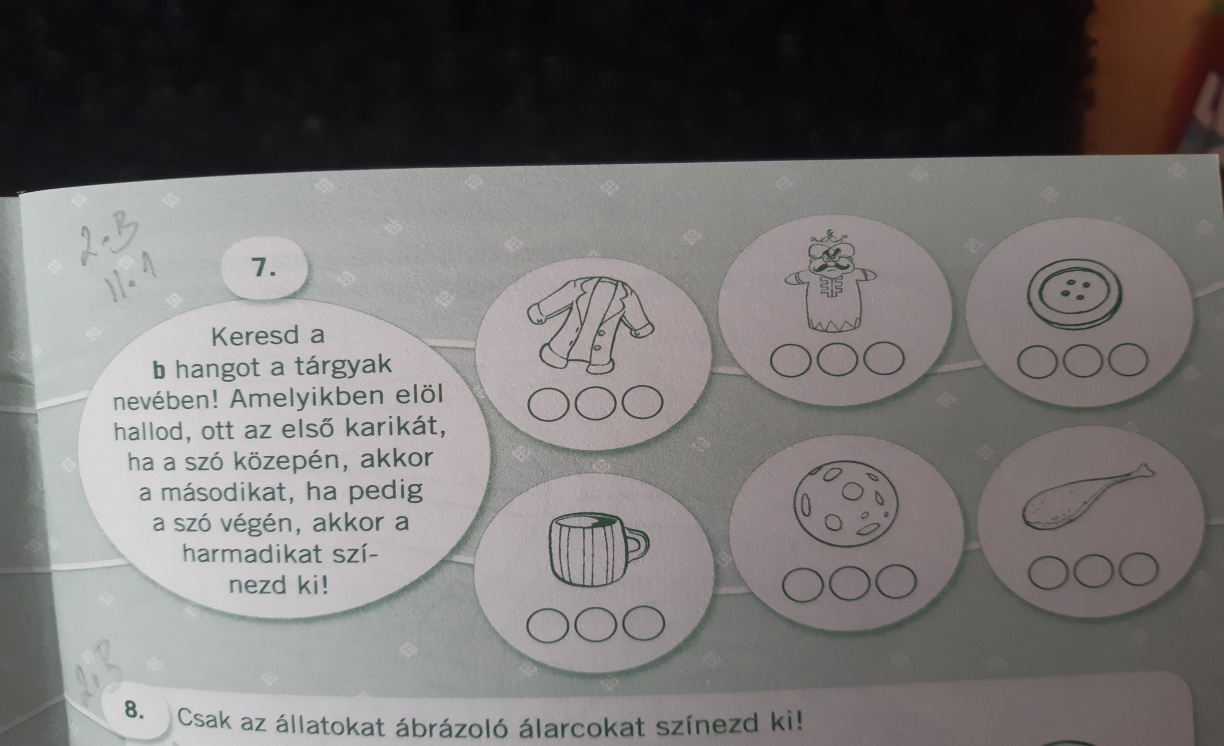 